Stiftung zur Förderung des Schweizerischen GemeindeverbandsGESUCHSFORMULARvom 19. März 2018Beilagen: Projektkonzept inkl. ZeitplanBudget des ProjektsUnterzeichnete Statuten der Trägerschaft (falls vorhanden)Jahresbericht der Trägerschaft (falls vorhanden)FotosDieses Formular und die Beilagen sind in Papierform und elektronisch (E-Mail) einzureichen an: Postadresse:Stiftung zur Förderung des Schweizerischen GemeindeverbandsLaupenstrasse 35, Postfach3001 BernE-Mail-Adresse:verband@chgemeinden.ch Allgemeine Informationen Allgemeine Informationen TrägerschaftPolitische Gemeinde oder StadtRegion (Gemeinden) BevölkerungsanzahlPrivate Trägerschaft mit öffentlichem Zweck (Verband, Stiftung)Name: Adresse:Telefon:Email:Website:Projektpartner (falls vorhanden)(Kanton, Stadt/Gemeinde, zivilgesellschaftlicher Akteur)Name Projektpartner:Adresse:Rolle im Projekt:Art der Partnerschaft:(Leistungsauftrag, Zusammenarbeitsvereinbarung etc.)KontaktpersonName / Vorname:Funktion:Dienststelle / Amt:Adresse: Telefon:E-Mail:Korrespondenzsprache (d, f, i)Informationen zum ProjektInformationen zum ProjektName des ProjektsKurzbeschrieb Projekt(bitte fassen Sie das Wichtigste des Projekts in max. 1000 Zeichen zusammen)Projektdauervon    /    bis Zeitraum der ersuchten Mitfinanzierungvon   /    bisProjektplanung (Zeitplan und Meilensteine)Seit wann gibt es das Projekt?Wurde eine Ausgangs- bzw. Bedarfsanalyse erstellt?Wie trägt Ihr Projekt zur Stärkung der Gemeinden bei?An welche Zielgruppe richtet sich das Projekt?Welche verwaltungsexternen Akteure beteiligen sich an der Umsetzung Ihres Projekts(Kirchgemeinden, Fach-/Beratungsstellen, Organisationen, Vereine, Gewerbe, Arbeitgeber, etc.)Wie wird die Koordination zwischen den beteiligten Akteuren sichergestellt?Wie wird die Finanzierung sichergestellt?(Budget Projekt, Anteil öffentliche Gelder, Anteil Subventionen, Anteil weitere Mittel)Wie lange ist die Finanzierung gesichert?(offen, bis X Jahren, dauerhaft)Ist eine Projektevaluation geplant?Wenn ja, durch wen? Ja 	  Nein…Welche positiven Auswirkungen (Verbesserungen) konnten Sie bereits verzeichnen?Fotos und weitere UnterlagenBitte reichen Sie uns 4-6 für die Veröffentlichung im Internet geeignete (mind. 300 dpi) und freigegebene Fotos vom Projekt ein. Bitte die Fotos einzelne benennen. BemerkungenBestätigungBestätigungDie unterzeichnende Person bestätigt die Richtigkeit und Vollständigkeit der in diesem Formular und den Beilagen gemachten Angaben. Sie verpflichtet sich, der Stiftung wesentliche Änderungen des unterstützten Vorhabens unverzüglich mitzuteilen. Sie nimmt Kenntnis, dass die Stiftung Informationen zu den Projekten veröffentlicht, die Finanzhilfen erhalten.Die unterzeichnende Person bestätigt die Richtigkeit und Vollständigkeit der in diesem Formular und den Beilagen gemachten Angaben. Sie verpflichtet sich, der Stiftung wesentliche Änderungen des unterstützten Vorhabens unverzüglich mitzuteilen. Sie nimmt Kenntnis, dass die Stiftung Informationen zu den Projekten veröffentlicht, die Finanzhilfen erhalten.Ort, DatumName, VornameFunktion……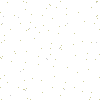 